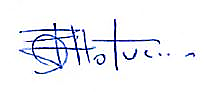 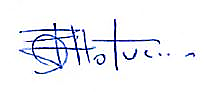 Senhor Presidente,                                                                    Senhores Vereadores,                                                             INDICO a Vossa Excelência, na forma regimental, que seja oficiado ao Senhor Prefeito Municipal, para que o Chefe do Executivo determine ao Departamento competente desta Municipalidade realize estudos visando à possibilidade de, em conjunto com a Companhia de Desenvolvimento Habitacional e Urbano do Estado de São Paulo (CDHU), reformar os escadões dos prédios do CDHU, no Jardim Nova Era.JUSTIFICATIVA: A necessidade de reforma dos escadões nos prédios do CDHU no Jardim Nova Era é urgente devido ao estado de deterioração avançado, o qual representa um sério risco para a segurança dos moradores e transeuntes. Os danos presentes nesses escadões comprometem a integridade estrutural, tornando-os instáveis e propensos a desabamentos, colocando em perigo especialmente os idosos e crianças que utilizam essas áreas diariamente.Certo de poder contar com o apoio do Senhor Chefe do Executivo Municipal nesta solicitação, agradeço antecipadamente.Câmara Municipal de Caieiras, 29 de fevereiro de 2024.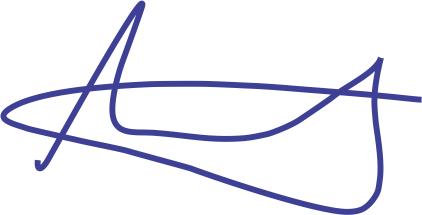 Vereador ANDERSON CARDOSO DA SILVABIRRUGA1º Secretário